Job Description Conductor and Music Director Leicester Symphony Orchestra 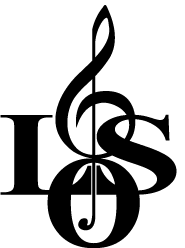 Closing date Friday July 15th 2022 12.00 noonInterviews and conducting session Sunday 2nd OctoberConcert dates for finalistsPay per   £45-55 per hour for a minimum of 17 hours of rehearsals in advance of each DMH concert plus other opportunities during the season.   Hourly pay will be dependent on experience and confirmed at post offer stageConcert fee £500.00  The Conductor is responsible for the overall artistic direction and vision of the orchestra and the preparation and performance of all the orchestra’s concerts in conjunction with the orchestra’s council of management. In collaboration with the council of management, she or he will also oversee the orchestra’s musical and technical development, seeking to maintain and enhance the high standard of performance and reputation of the LSO. Role description Specific duties are to: • Rehearse and conduct the season of up to four concerts a year, in De Montfort Hall Leicester and other local venues. LSO’s season runs from September to mid-June. • Rehearse the orchestra for 6 x ½ day rehearsals, currently mainly Sundays, in the 4 weeks prior to a DMH concert. This will include sectional rehearsals. In agreement with the Council of Management arrange for a deputy if unable to attend. Work with the COM to agree  and conduct the appropriate rehearsal schedule for other local concerts as appropriate to the repertoire and venue. • Propose repertoire, advise on concert planning and other matters relating to the leadership, quality and development of the orchestra. • Attend a minimum of 2 meetings of the LSO council of management each season (normally held on zoom or prior to a rehearsal). • Introduce the music being performed in concerts to audience where appropriate, promote the LSO on radio, social media and in pre-concert talks. • Attend LSO’s Annual General Meeting in the autumn of each year (usually incorporated into a rehearsal) and present a formal report on its musical progress. • Participate in auditioning and the appointment of the orchestra’s section principals and players when vacancies occur. Produce a short written report on performance following each concert. Person specification Essential • Evidence of qualified musicianship and significant previous experience of conducting orchestral repertoire to a high standard. • Ability to motivate and inspire non-professional players to achieve a high standard of performance and enjoyment of music-making. • A wide-ranging knowledge of orchestral repertoire and its technical and musical requirements, including symphonic and choral works. • Previous experience working with reputable amateur, professional or semi-professional orchestras. • Excellent communication skills and a willingness to engage with orchestra members and audiences. • An excellent ear for intonation and balance. • Excellent speaking skills, including the ability to address audiences when required (for example, at family concerts). • Imaginative and creative programming that is both exciting and appropriate for our members and our audiences. • Good contacts with professional musicians, including singers, that the orchestra may wish to engage as soloists. Desirable: • Experience as an orchestral instrumentalist. Terms and remuneration Following appointment, the Conductor’s contract will be reviewed on a rolling three-year basis subject to confirmation following an initial probationary season. All fees are subject to annual review. Leicester Symphony Orchestra welcomes applications from suitably qualified musicians regardless of age, gender, race, religion/belief, sexual identity or disability Charity Number 1078708 Company number 1397368